                  06.10.2020г.              г. Елабуга                               № 11Об утверждении Положений о порядке выплаты  лицам, замещающим муниципальные должности единовременного денежного вознаграждения  и муниципальным служащим единовременного денежного поощрения в связи с выходом на пенсию в муниципальном образовании город Елабуга Елабужского муниципального районаВ соответствии с Законом Республики Татарстан от 12.02.2009 № 15-ЗРТ «О гарантиях осуществления полномочий депутата представительного органа муниципального образования, члена выборного органа местного самоуправления, выборного должностного лица местного самоуправления в Республике Татарстан», Законом Республики Татарстан от 16.01.2003 № 3-ЗРТ
«О государственной гражданской службе Республики Татарстан», Кодексом Республики Татарстан о муниципальной службе от 25.06.2013 № 50-ЗРТ, Уставом муниципального образования город Елабуга Елабужского муниципального района Республики Татарстан, Елабужский городской СоветРЕШИЛ:Утвердить Положения о порядке выплаты  лицам, замещающим муниципальные должности единовременного денежного вознаграждения  и муниципальным служащим единовременного денежного поощрения в связи с выходом на пенсию в муниципальном образовании город Елабуга Елабужского муниципального района (приложение № 1).Настоящее решение подлежит официальному опубликованию.Контроль за исполнением настоящего решения возложить на постоянную депутатскую комиссию по вопросам экономического развития, бюджета, налогов, тарифной политики, содействия предпринимательству и туризма.Председатель                                                              Р.М.НуриевПриложение № 1к решению Елабужскогогородского Совета № 11 от «6»  октября 2020 г.Раздел 1. Положение о порядке выплаты лицам, замещающим муниципальныедолжности, единовременного денежного вознаграждения в связи с выходом на пенсию в муниципальном образовании город Елабуга Елабужского муниципального района1. Настоящее Положение о порядке  выплаты лицам, замещающим муниципальные должности, единовременного денежного вознаграждения в связи с выходом на пенсию в муниципальном образовании город Елабуга Елабужского муниципального района разработано в соответствии с Законом Республики Татарстан от 12 февраля 2009 года № 15-ЗРТ «О гарантиях осуществления полномочий депутата представительного органа муниципального образования, члена выборного органа местного самоуправления, выборного должностного лица местного самоуправления в Республике Татарстан», Уставом муниципального образования город Елабуга Елабужского муниципального района Республики Татарстан.2. Настоящее Положение устанавливает порядок, условия и размер выплаты единовременного денежного вознаграждения лицам, замещающим муниципальные должности в муниципальном образовании город Елабуга Елабужского муниципального района на постоянной основе в связи с их выходом на пенсию. 3. Право на получение единовременного денежного вознаграждения имеют лица, замещающие муниципальные должности на постоянной основе:- при увольнении в связи с выходом на пенсию (по достижении возраста, дающего право на страховую пенсию по старости в соответствии с частью 1 статьи 8 Федерального закона то 28 декабря 2013 года № 400-ФЗ «О страховых пенсиях», либо назначения страховой пенсии по старости досрочно или страховой пенсии по инвалидности»);- при наличии общего стажа замещения муниципальных или государственных должностей, стажа государственной или муниципальной службы в совокупности не менее 15 лет и при наличии права на доплату к пенсии в соответствии с Законом Республики  Татарстан от 12 февраля 2009 года №15-ЗРТ «О гарантиях осуществления полномочий депутата представительного органа муниципального образования, члена выборного органа местного самоуправления, выборного должностного лица местного самоуправления в Республике Татарстан».4. Размер единовременного денежного вознаграждения в связи с выходом на пенсию с муниципальной должности составляет десятикратное месячное денежное вознаграждение лиц, замещающих муниципальные должности, установленное решением Елабужского городского Совета. Единовременное денежное вознаграждение исчисляется исходя из денежного вознаграждения лица на момент увольнения его с муниципальной должности.5. Единовременное денежное вознаграждение выплачивается органом местного самоуправления, в котором лицо, замещающее муниципальную должность, осуществляет полномочия непосредственно перед увольнением в связи с выходом на пенсию.6. Единовременное денежное вознаграждение выплачивается один раз с отметкой в трудовой книжке. При замещении муниципальной должности или поступлении гражданина на муниципальную службу после выхода на пенсию и последующем прекращении полномочий лица, замещающего муниципальную должность, или увольнении с муниципальной службы, единовременное денежное вознаграждение в связи с выходом на пенсию за выслугу лет повторно не выплачивается.7. Решение о выплате единовременного денежного вознаграждения принимается  Елабужским городским  Советом одновременно с решением о прекращении полномочий лица, замещающего муниципальную должность на постоянной основе, в связи с выходом на пенсию.8. Для осуществления единовременного денежного вознаграждения орган местного самоуправления в течение 5 календарных дней со дня принятия решения о выплате единовременного денежного вознаграждения представляет в Финансово-бюджетную палату Елабужского муниципального района следующие документы:- копию решения о прекращении полномочий  и выплате единовременного денежного вознаграждения;- справку о ежемесячном денежном вознаграждении лица, замещавшего муниципальную должность;- справку о периодах работы на муниципальной должности, заверенную руководителем и кадровой службой органа местного самоуправления;- копию трудовой книжки и (или) сведения о трудовой деятельности, заверенные кадровой службой органа местного самоуправления;- расчет единовременного денежного вознаграждения, выполненный по форме согласно приложению к настоящему Положению, заверенный руководителем и главным бухгалтером органа местного самоуправления.9. Финансово-бюджетная палата Елабужского муниципального района в течение 10 дней с момента представления органом местного самоуправления документов доводит до него уведомления о бюджетных ассигнованиях и о лимитах бюджетных обязательств для выплаты единовременного денежного вознаграждения либо направляет мотивированный отказ в случае, если представлены не все документы, предусмотренные пунктом 8 настоящего Положения.10. Орган местного самоуправления на основании указанных уведомлений производит лицу, замещающему муниципальную должность, до выхода на пенсию выплату единовременного денежного вознаграждения.11. Финансирование единовременного денежного вознаграждения осуществляется из средств бюджета муниципального образования город Елабуга Елабужского муниципального района.Приложениек Положению о порядке выплаты единовременного денежного вознаграждения в связи с выходом на пенсию лиц, замещающих муниципальные должности в муниципальном образовании город Елабуга Елабужского муниципального районаРасчетединовременного денежного вознагражденияв связи с выходом на пенсию с муниципальной должностиРуководитель          _____________   ________________________________                                                         (подпись)                                        (инициалы, фамилия)Главный бухгалтер _____________   ___________________________________                                                          (подпись)                                       (инициалы, фамилия)      М.П.Раздел 2. Положение о порядке выплаты муниципальному служащему единовременного денежного поощрения в связи с выходом на пенсию в муниципальном образовании город Елабуга Елабужского муниципального районаНастоящее Положение о порядке выплаты муниципальному служащему единовременного денежного поощрения в связи с выходом на пенсию за выслугу лет (далее - единовременное поощрение) разработано в соответствии с Законом Республики Татарстан от 16.01.2003 № 3-ЗРТ «О государственной гражданской службе Республики Татарстан», Кодексом Республики Татарстан о муниципальной службе от 25.06.2013 № 50-ЗРТ.Муниципальному служащему при увольнении с муниципальной службы в органах местного самоуправления в связи с выходом на пенсию за выслугу лет выплачивается единовременное поощрение в пятикратном размере его месячного денежного содержания по должности муниципальной службы, занимаемой на день увольнения, при наличии стажа муниципальной службы 15 лет и за каждый последующий полный год муниципальной службы - дополнительно по 0,5 денежного содержания, но не более десяти размеров денежного содержания муниципального служащего. Стаж муниципальной службы определяется на день увольнения муниципального служащего с муниципальной службы.Муниципальные служащие имеют право на пенсию за выслугу лет при наличии стажа муниципальной службы, продолжительность которого для назначения пенсии за выслугу лет в соответствующем году определяется согласно приложению к настоящему Положению.Под выходом на пенсию за выслугу лет понимается увольнение с муниципальной службы по достижении возраста, дающего право на страховую пенсию по старости, либо при назначении страховой пенсии по старости досрочно или страховой пенсии по  инвалидности и при наличии стажа муниципальной службы, необходимого для получения пенсии за выслугу лет.В состав месячного денежного содержания, учитываемого при определении размера единовременного поощрения включаются:- должностной оклад;- надбавка к должностному окладу за классный чин;- ежемесячная надбавка к должностному окладу за особые условия муниципальной службы.Решение о выплате единовременного поощрения принимается работодателем (представителем нанимателя), оформляется одновременно с принятием решения об увольнении муниципального служащего в связи с выходом на пенсию за выслугу лет.Единовременное поощрение выплачивается работодателем (представителем нанимателя) органа, в котором муниципальный служащий проходит службу непосредственно перед увольнением, не позднее дня увольнения муниципального служащего.Единовременное поощрение в связи с выходом на пенсию за выслугу лет выплачивается один раз с отметкой в трудовой книжке. При поступлении гражданина на муниципальную службу после выхода на пенсию за выслугу лет и последующем прекращении муниципальной службы единовременное поощрение повторно не выплачивается.Для определения размера единовременного поощрения орган местного самоуправления муниципального образования город Елабуга Елабужского муниципального района за 30 календарных дней до дня увольнения муниципального служащего в связи с выходом на пенсию за выслугу лет представляет в Финансово-бюджетную палату Елабужского   муниципального района следующие документы:9.1. справку о месячном денежном содержании муниципального служащего;9.2. справку о стаже работы на муниципальной службе, заверенную руководителем и кадровой службой;9.3. копии трудовой книжки и (или) сведения о трудовой деятельности, военного билета, заверенные кадровой службой органа местного самоуправления;9.4. выписки из распоряжений о присвоении классного чина, назначении надбавок к должностному окладу, входящих в состав месячного денежного содержания муниципального служащего;9.5. справку об отсутствии дисциплинарного взыскания.Выплата единовременного поощрения осуществляется из средств бюджета муниципального образования город Елабуга Елабужского муниципального района и в соответствии с настоящим Положением.  Приложение к Положению о порядке выплаты муниципальному служащему единовременного денежного поощрения в связи с выходом на пенсию в муниципальном образовании город Елабуга Елабужского муниципального районаСтаж муниципальной службы для назначения пенсии за выслугу летЕЛАБУЖСКИЙГОРОДСКОЙСОВЕТРЕСПУБЛИКА ТАТАРСТАН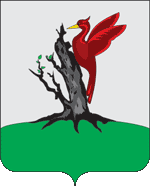 ТАТАРСТАН РЕСПУБЛИКАСЫАЛАБУГАШӘҺӘРСОВЕТЫ               РЕШЕНИЕ                          КАРАРФамилия, имя, отчествоДата рожденияНаименование должностиНаименование органа местного самоуправленияРазмер месячного денежного вознаграждения (рублей)Срок замещения муниципальной должности, общий стаж (полных лет)Дата прекращения полномочийКратность единовременного денежного вознаграждения10Общий размер единовременного денежного вознаграждения (рублей)Год назначения пенсии за выслугу летСтаж для назначения пенсии за выслугу лет в соответствующем году201715 лет 6 месяцев201816 лет201916 лет 6 месяцев202017 лет202117 лет 6 месяцев202218 лет202318 лет 6 месяцев202419 лет202519 лет 6 месяцев2026 и последующие годы20 лет